Tippsfrågor 10 stFRÅGA 1.När är det enligt meteorologerna höst?1.     När dygnstemperaturen är på mellan 0 till+10grader i 5 dygn i sträck.X.     När träden gulnar och ändrar färg2.     När det är 3 frostnätter i följdFRÅGA  2.Varför blir trädens löv gula och röda på hösten?1.    De gula och röda färgerna har påverkats avfrosten.X.    Det gröna klorofyllet bryts ner och då syns deandra färgerna bättre.2.    Trädets kåda har trängt ut i löven och påverkatklorofyllet.FRÅGA 3Vilket av följande djur går ej i ide under vintern?1.    IgelkottX.    Lodjur2 .   BjörnFRÅGA 4Vilken fjäril kan ses sent på hösten i närheten av ljuskällor? Honan saknar vingar.1.    Frostfjäril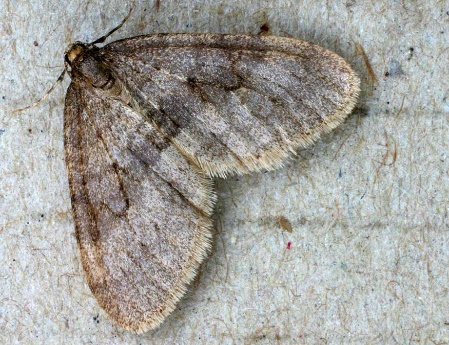 X.    Höstmätare2.    ÄppelmätareFRÅGA 5Från och med när måste du ha vinterdäck på din bil?1.    1 NovemberX.    1 Oktober2.    1 DecemberFRÅGA 6Fast vi alla åldras så märks det inte på alla. De ser alltid lika unga ut. Titta på Pippi Långstrump till exempel. Denna höst har hon som vanligt födelsedag. Men hur många år fyller Pippi i år?1.    75 årX.    60 år2.    65 årFRÅGA 7Hösten är väl ändå den goda knölen POTATISENS bästa tid?Vem ivrade mest för denna knöl och kallades ”Den Svenska potatisens fader”?1.    Carl Von LinneX.    Johan Tobias Sergel2.    Jonas AlströmerFRÅGA 8Vad kallas den tidpunkt på hösten då dag och natt är nästan lika långa?1.    AllhelgonadagenX.    Höstdagjämningen2.    MidvinterdagenFRÅGA 9När är det höst på SÖDRA halvklotet?1.    Samtidigt som det är höst på Norra halvklotet.X.    När det är vår på det Norra halvklotet.2.    Det blir aldrig höst på det Södra halvklotetFRÅGA 10Svampar är skogens guld om hösten. Särskilt en vanlig matsvamp brukar dröja sig kvar ända till frosten nyper den. Vilken?1    TrattkantarellX.    Karl Johan2.    Fårticka